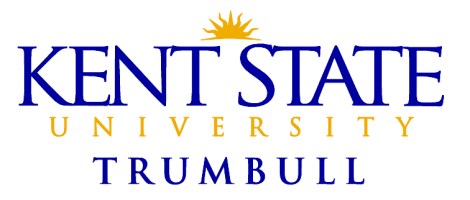 How to convert a regular class into an Honors class Students should decide what work they feel will make the class “Honors worthy.” This can be anything from an extra paper, an extra presentation, an annotated bibliography, or some different type of work not required of students in the regular section of the course.   Students should consult the Honors Program coordinator if unsure. Faculty should encourage students to create their own Honors experiences that link course content with the students’ academic goals. If preferred, the student and program coordinator can brainstorm on what to do and then refer an idea back to the faculty member for approval.   If two or more students in the same section wish to have an Honors section created for them, faculty should consider having those students work in tandem on a project/work that they help to create.  Faculty should consider creating a section on their syllabi that indicates “different” or “extra” work Honors students must complete in order to make the class “Honors worthy.”  Students should complete the form below and send a signed copy to Mary Russell, Honors Program coordinator, at mrussel1@kent.edu.      Students should retain a copy of the signed form for their records. Forms must be received no later than one week before the start of the term in which students would like to have the Honors class created. Forms received any later will not be processed.    Complete this form in order to convert a regular class into an honors class:  Course Name:  Brief description of what student(s) will do to make the course Honors worthy:  Student Digital Signature (full name):     Date:  Students: Please STOP HERE. Save this form, and email it to your instructor.Instructor Digital Signature (full name):  Date:  Honors Coord. Signature (full name):  Date:  Asst. Dean Signature (full name):  Date:  Return completed form to Mary Russell (mrussel1@kent.edu) no later than one week before the start of the term in which the Honors class would be created. Course Dept. and Course Number: Course Dept. and Course Number:  (i.e. ENG 34003)  Section Number:   	 	 Section Number:   	 	   (i.e. 700)CRN:   	 	 Credit Hours:   	 Semester and Year:    Student Name:  	 Kent State ID:   	 Kent State email address:  